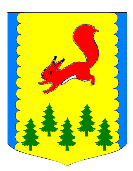 КРАСНОЯРСКИЙ КРАЙАДМИНИСТРАЦИЯПИРОВСКОГО МУНИЦИПАЛЬНОГО ОКРУГАПРЕСС-РЕЛИЗ -23.09.2022Чистоте и порядку на объекте ремонта – Капитальный ремонт инженерных систем многоквартирного дома на старт отопительного периода не влияетСовременные технологии позволяют проводить ремонт и при включенных батареяхТак, на текущий момент этот вид ремонта проводится более чем в 100 домах Красноярского края. Подрядные организации отчитываются, что сбоев в запуске отопления в квартирах нет и они работают в текущем режиме, а специалисты отдела строительного контроля Фонда продолжают мониторить ситуацию.Отметим, что, как правило, понятие «капитальный ремонт инженерных систем» включает в себя сразу три вида: ремонт системы теплоснабжения, а также горячего и холодного водоснабжения. В частности, при ремонте именно системы теплоснабжения многоквартирного дома проводится:         ремонт и (или) замена разводящих магистралей; ремонт стояков;         замена запорной и регулировочной арматуры, являющейся общим имуществом мкд;         перегруппировка или замена отопительных приборов мест общего пользования;         установка, ремонт или замена в комплексе оборудования узла учета (в том числе общедомового прибора учета), узла управления (ИТП).